МУНИЦИПАЛЬНОЕ ДОШКОЛЬНОЕ ОБРАЗОВАТЕЛЬНОЕ УЧРЕЖДЕНИЕ «ДЕТСКИЙ САД  №1 «Космос»Города Евпатории Республики Крым»                                                                                                     Утверждаю                                                         Заведующий МБДОУ                                                                  «Детский сад №1 «Космос»                                                                                                                                                                                                                      Г.Н. Клещевич                                                      02 сентября 2018годаРАБОЧАЯ  ПРОГРАММАКРУЖКА ПО ХОРЕОГРАФИИ«ЗВЕЗДЫ» ( для детей дошкольного возраста, срок реализации 2 года)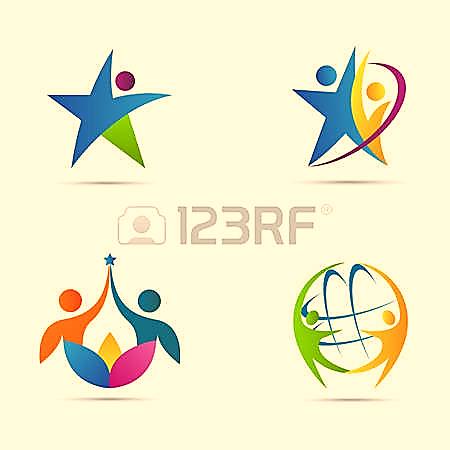                                                                                                   Педагог дополнительного                                                                 образования                                                                                               Ганоцкая Наталья Петровна             ПРИНЯТАна педагогическом Советепротокол № 1 от  30.08.2018г.г. Евпатория                                                            2018годСОДЕРЖАНИЕ1.ВВЕДЕНИЕ…………………………………………………………………………..32.ПОЯСНИТЕЛЬНАЯ ЗАПИСКА……………………………………………………4	  				                 3.ЦЕЛИ И ЗАДАЧИ ПРОГРАММЫ………………………………………………….5	         4.ПРИНЦИПЫ РЕАЛИЗАЦИИ ПРОГРАММЫ…………………………………….6  5.ОСОБЕННОСТИ РАЗВИТИЯ ДЕТЕЙ……………………………………………..76.ПЛАНИРУЕМЫЕ РЕЗУЛЬТАТЫ ОСВОЕНИЯ ПРОГРАММЫ…………………82.СОДЕРЖАТЕЛЬНЫЙ  РАЗДЕЛ2.1.ЭТАПЫ РЕАЛИЗАЦИИ ПРОГРАММЫ………………………………………..10.2.2. МЕТОДЫ  И СРЕДСТВА РЕАЛИЗАЦИИ ПРОГРАММЫ……………………13.3.ОРГАНИЗАЦИОННЫЙ   ОТДЕЛ3.1.ФОРМЫ РЕАЛИЗАЦИИ ПРОГРАММЫ……………………………………….13.3.2.СТРУКТУРА ЗАНЯТИЯ…………………………………………………………..14   3.3.ТРЕБОВАНИЯ К МУЗЫКАЛЬНОМУ СОПРОВОЖДЕНИЮ НА ЗАНЯТИЯХ     ХОРЕОГРАФИЕЙ……………………………………………………………………143.4.ИГРЫ СПОСОБСТВУЮЩИЕ РАЗВИТИЮ МУЗЫКАЛЬНОГО СЛУХА, ЧУВСТВА РИТМА……………………………………………………………………………….163.5.СТРУКТУРА И РЕЖИМ ЗАНЯТИЙ…………………………………………….173.6.УСЛОВИЯ РЕАЛИЗАЦИИ ПРОГРАММЫ……………………………………..19.3.7. УЧЕБНО-ТЕМАТИЧЕСКОЕ ПЛАНИРОВАНИЕ………………………………203.8. МЕТОДИЧЕСКИЕ РЕКОМЕНДАЦИИ…………………………………………203.9. СОДЕРЖАНИЕ. ПЕРВЫЙ ГОД ОБУЧЕНИЯ  (5-6 лет)……………………………………..….………………………………………213.10. СОДЕРЖАНИЕ. ВТОРОЙ ГОД ОБУЧЕНИЯ(6-7 лет)…………………………………….....................................................................263.11 СЛОВАРЬ ТАНЦЕВАЛЬНЫХ ДВИЖЕНИЙ…………………………………32		3.12. СПИСОК ЛИТЕРАТУРЫ……………………………………………………...35.     1.ВВЕДНИЕ             Художественно-эстетическое воспитание занимает одно из ведущих мест в содержании воспитательного процесса дошкольного образовательного учреждения и является его приоритетным направлением. Для эстетического развития личности ребенка огромное значение имеет разнообразная художественная деятельность — изобразительная, музыкальная, художественно-речевая и др. Важной задачей эстетического воспитания является формирование у детей эстетических интересов, потребностей, эстетического вкуса, а также творческих способностей. Богатейшее поле для эстетического развития детей, а также развития их творческих способностей представляет танцевальная деятельность.            В течение не одного десятка лет педагоги используют движение как средство музыкального развития. В прогрессивных педагогических системах музыкального воспитания движению всегда отводилось особое место, так как музыканты признавали за ним возможность не только совершенствовать тело, но и развивать духовный мир человека. Чтобы развить у детей чувство ритма, выразительность движения, фантазию и воображение, организованы занятия в хореографическом кружке «Хрустальный башмачок», так как разного характера танцы, двигательные танцевальные упражнения и комплексы помогают ребенку понять содержание музыки, освоить ее непростой язык.            Кружковые занятия танцами развивают у дошкольников чувство ритма, музыкальный слух, культуру движения, гибкость, пластику, укрепляют дыхательную, мышечную и сердечно-сосудистую систему детского организма, тем самым способствуя здоровому образу жизни дошкольников. Помимо этого идет развитие детского танцевального творчества.Музыкально-ритмические упражнения для детей должны быть простыми, танцевальные движения доступными для исполнения. Допускается использование некоторых новых танцевальных движений при соблюдении принципов:соответствия возрастным особенностям детейот простого к сложномудоступности для исполнения.Более сложные движения и их комбинации можно включать в качестве индивидуальной работы.Такие движения могут быть взяты из:образцов народных танцевальных движений,движений бальных танцев,современных эстрадных танцев,спортивных движений и элементов аэробики.Музыкальный и методический материал для кружковой работы с детьми тщательно прорабатывается и периодически повторяется, чтобы дети смогли уверенно использовать его.В качестве музыкального материала рекомендуется использование лучших образцов народной, в первую очередь русской-народной, музыка народов мира, а также мировой классической и современной музыки.Программа написана в соответствии с предъявляемыми требованиями:она соответствует Закону Российской Федерации «Об образовании», Типовому положению об образовательном учреждении дополнительного образования; Концепции духовно-нравственного развития и воспитания личности гражданина России (в рамках ФГОС нового поколения).учитывает возрастные и физиологические особенности детей с различными способностями и различным состоянием здоровья.создает условия для развития личности ребенка, его творческих способностей.2.ПОЯСНИТЕЛЬНАЯ ЗАПИСКА. У хореографии, в последние годы особенно, становится все больше поклонников среди людей самого разного возраста. Особенно она популярна в молодежной и детской среде. Хореография – это мир красоты движения, звуков, световых красок, костюмов, то есть мир волшебного искусства. Особенно привлекателен и интересен этот мир детям. Танец обладает скрытыми резервами для развития и воспитания детей. Соединение движения, музыки и игры, одновременно влияя на ребенка, формируют его эмоциональную сферу, координацию, музыкальность и артистичность, делают его движения естественными и красивыми. На занятиях хореографией дети развивают слуховую, зрительную, мышечную память, учатся благородным манерам. Воспитанник познает многообразие танца: классического, народного, бального, современного и др. Хореография воспитывает коммуникабельность, трудолюбие, умение добиваться цели, формирует эмоциональную культуру общения. Кроме того, она развивает ассоциативное мышление, побуждает к творчеству. 
             В процессе занятий танцами у детей происходит перевоплощение, уходят в никуда страхи, снижается уровень агрессии, появляется возможность открывать и понимать себя, управлять своими эмоциями. Дети, являясь по своей природе творцами, в движении, в музыке способны воспринимать по-своему многообразие окружающего мира.       Работа детского коллектива всегда ценна тем, что дети приучаются подчинять свои личные желания интересам большинства, а в хореографическом коллективе у ребенка развивается не только чувства ритма, умение понимать музыку, согласовывать с ней движения, одновременно развивать и тренировать мышечную силу корпуса и ног, пластику рук, грацию и выразительность тела, но и находиться в общей «связке» с товарищами, чувствовать свою ответственность за качество исполнения танца, быть составной частью детского объединения.       Качественное формирование гармоничной личности в хореографических коллективах становится возможным путем вхождения обучающихся детей в креативные ситуации, где происходит их творческое развитие и совершенствование индивидуально-личностных качеств.       Как известно, основными методами работы с детьми является игровая деятельность. Танец в сочетании с игрой помогает переработать напряжение чувств, а музыка способствует выражению радости и легкости исполнения движений. Именно музыкальные игры пользуются у детей большой любовью, вызывают у них веселое настроение, укрепляют жизненный тонус. Дети «вживаются» в разнотипные образы, проявляя своеобразный индивидуальный артистизм. Такая работа педагога с ребенком несет в себе ценностно-познавательный смысл, необходимый для личностного и общественного развития детей. Такое включение ребенка в активную хореографическую деятельность позволяет ему приобретать жизненный практический опыт, а также усваивать и осознавать социальные ценности.       Для танцевальной культуры характерно раскрытие прекрасного в природе ребенка, соединение реального и фантастического вымысла; хореографическая деятельность работает на становление личности, постепенно приобщает его к миру прекрасного. И потому систематические занятия хореографией очень полезны для физического развития детей: у них улучшается осанка, устраняется ряд физических недостатков, укрепляются мышцы и связки, становятся подвижными суставы, совершенствуются движения. Дети, в отличие от взрослых, более успешно овладевают танцевальными движениями, возможностью выразить отношение к музыке в свободных движениях. И действительно, танец помогает отражать личностные особенности и поведенческие модели ребенка, структуру и характер его межличностных коммуникаций.      Отсюда можно сделать вывод, что целенаправленная организация образовательной работы по хореографии в детском саду является необходимым фактором воспитательных возможностей в общей системе образования, обладает огромными возможностями для эстетического совершенствования ребенка, его гармоничного духовного и физического развития.    Актуальность программы:          Хореография, как никакое другое искусство, обладает огромными возможностями для полноценного эстетического совершенствования ребенка, для его гармоничного духовного и физического развития. Танец является богатейшим источником эстетических впечатлений ребенка, формирует его художественное «я» как составную часть орудия общества.          Танец органично сочетает в себе различные виды искусства, в частности, музыку, песню, элементы театрального искусства, фольклор. Он воздействует на нравственный, эстетический, духовный мир людей различного возраста. Что же касается непосредственно детей, то танец, без преувеличения, развивает ребенка всесторонне.         В настоящее время со стороны родителей и детей растет спрос на образовательные услуги в области хореографии. Очень часто дети начинают заниматься хореографией уже в дошкольном возрасте, так как родители справедливо считают, что ребенок, который умеет танцевать, развивается быстрее и гармоничнее своих сверстников.         В образовательных учреждениях города всегда высока потребность в услугах танцевально-хореографических коллективов. Любое культурно-массовое мероприятие без этого не обходится. Без хореографических композиций концерт, шоу, конкурс, фестиваль выглядят блекло. Красочные танцевальные композиции уместны всегда и в любом мероприятии любого формата (развлекательное, познавательное, патриотическое).3.ЦЕЛИ И ЗАДАЧИ ПРОГРАММЫ.Цель программы – развитие творческих способностей дошкольников посредством танцевального искусства.Задачи.Обучающие:освоение азов ритмики;поэтапное овладение основами классического экзерсиса на середине зала;обучить простейшим элементам современного танца;обучить элементам музыкальной грамоты;познакомить детей с историей возникновения и развития танца;побуждение к импровизации под музыку, сочинение собственных композиций из знакомых движений;развитие чувства ритма, темпа, координации и свободы движений.Развивающие:способствовать снятию мышечных и психологических зажимов посредством танцевального движения;формировать правильную осанку, корректировать фигуру ребенка;формировать интерес к танцевальному искусству;развить музыкальность, выразительность и осмысленность исполнения танцевальных движений;развить воображение, фантазию, умение находить свои оригинальные движения для выражения характера музыки;развить познавательный интерес, любознательность и умение творчески мыслить;развивать художественный вкус;обучение детей примем самостоятельной и коллективной работы, самоконтроля и взаимоконтроля.Воспитательные:воспитать культуру поведения и общения;воспитать умение ребенка работать в коллективе;заложить основы становления эстетически развитой личности;воспитывать чувство ответственности, трудолюбия, конструктивности.4.ПРИНЦИПЫ РЕАЛИЗАЦИИ  ПРОГРАММЫ.  1.Принцип доступности и индивидуализации, предусматривающий учет возрастных особенностей и возможностей ребенка и определение посильных для него заданий. Содержание программы кружка обеспечивает преемственность и постепенность усложнения заданий. Предлагаемые задания доступны для дошкольников и предполагают успешное преодоление трудностей путем физических и психических усилий занимающихся. Например, ходьба на каждый счет, хлопки через счет способствуют исполнению в дальнейшем более сложных сочетаний ритмического рисунка. Шаг на месте, переступание способствуют овладению танцевальными шагами.
        Индивидуализация обучения заключается в учете индивидуальных особенностей ребенка. Так, например, детям робким, застенчивым предлагается показать какое-либо упражнение остальным детям, в игре предлагаются ведущие роли, что способствует освобождению детей от застенчивости и повышению интереса к занятиям.  2.Принцип постепенного повышения требований заключается в постановке перед ребенком и выполнении им все более трудных новых заданий, в постепенном увеличении объема и интенсивности нагрузок. 
 3.Принцип систематичности – непрерывность и регулярность занятий. Систематические занятия способствуют не только достижению эффективности обучения, но и дисциплинируют детей, приучают их к методичной регулярной работе и доведению до конца начатого дела.
 4.Принцип сознательности и активности предполагает обучение, опирающееся на сознательное и заинтересованное отношение воспитанника к своим действиям. Для этого необходимо четко объяснять ребенку, что и как нужно выполнить, и почему именно так, а не иначе.
 5.Принцип повторяемости материала заключается в многократном повторении вырабатываемых двигательных навыков. Программным материалом предусмотрено многократное повторение упражнений, способствующих образованию двигательного стереотипа. Для поддержания интереса и привлечения внимания детей к занятиям необходимо вносить в повторяющиеся упражнения некоторые изменения, или предлагать разнообразные методы и приемы их выполнения.
 6.Принцип гуманности  выражается в безусловной вере в доброе начало, заложенное в природе каждого ребенка, отсутствие давления на волю ребенка; глубокое знание и понимание физических, эмоциональных и интеллектуальных потребностей детей; создание условий для максимального раскрытия индивидуальности каждого ребенка, его самореализации и самоутверждения.
  7.Принцип демократизма основывается на признании равных прав и обязанностей взрослых и ребенка, на создании эмоционально-комфортного климата в детском коллективе.
  8.Принцип наглядности. На начальной стадии разучивания упражнения главенствует зрительный анализатор, поэтому очень важен высококачественный практический показ движений педагогом в сочетании с образным словом. После того, как разученное движение переросло в навык, образное слово будет вызывать необходимые двигательные представления.5.ОСОБЕННОСТИ РАЗВИТИЯ ДЕТЕЙДанная программа предусматривает построение процесса обучения по спирали с усовершенствованием на каждом этапе до качественно нового уровня знаний. Один и тот же учебный материал для различного возраста обучаемых и на разных годах обучения может использоваться в различных пропорциях.1 год обучения: 5-6 лет2 год обучения: 6-7 летСРОКИ РЕАЛИЗАЦИИ ПРОГРАММЫПрограмма предназначена для обучения детей 5 – 7 лет и рассчитана на два учебных года5-6 лет           Возрастные особенности детей позволяют усложнить материал. Психологические особенности позволяют ребенку лучше координировать свои действия с партнером, у детей возрастает способность к сочинению, фантазии, комбинации различных движений. Поэтому основным направлением в работе с детьми старшего возраста становится взаимодействие нескольких персонажей, комбинации нескольких движений и перестроений.         Задачей педагога является формирование способов отношений с несколькими персонажами, развитие умений понимать их, передавать один и тот же образ в разных настроениях, в разном характере, формировать способы комбинации различных танцевальных движений и перестроений.         Детям предлагаются более сложные композиции, яркие, контрастные музыкальные произведения для восприятия и передачи музыкального образа, предлагаются более сложные схемы перестроений, комбинации танцевальных движений.   6 – 7  лет.         Возрастные особенности детей позволяют осваивать сложные по координации движения, понимать сложные перестроения, чувствовать партнера и взаимодействовать друг с другом, при этом контролировать качество исполнение движения. Психологические особенности позволяют самостоятельно придумывать новые образы, интерпретировать знакомые  образы, передавать их взаимодействие. Дети подготовительной группы способны к самостоятельному сочинению небольших танцевальных композиций  с  перестроением  и  комбинацией  танцевальных  движений.         Задачей педагога на данном этапе остается формирование способов отношений  между  партнерами, восприятия и передачи музыкальных образов с оттенками их настроения и характера, образно-пластического взаимодействия между несколькими партнерами. На данном этапе педагог создает   детям  как  можно больше условий для самостоятельного творчества.   Определение  сложности  и  доступности   музыкально-ритмических  композиций  для  детей, безусловно,  относительно. Необходимо  соотносить  все  характеристики  с  индивидуальными  возможностями  конкретного  ребёнка.  Но  важно  также  ориентироваться  на  средние  показатели  уровня  развития  детей  в  группе.6.ПЛАНИРУЕМЫЕ РЕЗУЛЬТАТЫ ОСВОЕНИЯ ПРОГРАММЫПредполагаемые результаты:Научить ребенка чувствовать и ощущать музыкальный ритм;Формировать потребность к творческому самовыражению;Овладение детьми приемами, связками движений в танцевальных композициях;Развитие двигательных качеств: силы, выносливости, быстроты, гибкости, координационных способностей;Повышение работоспособности и двигательной активности;Развитие правильной осанки;Привитие культуры общения между собой, в паре, в танце, с окружающими.Общие ожидаемые результаты первого года обучения:  На подготовительной ступени (1 год обучения) дети должны знать:простейшие элементы партерной гимнастики;навыки выворотного положения ног, устойчивости, координации движений;правила постановки корпуса;правила поведения на занятиях и на концерте.На подготовительной ступени (1 год обучения) дети должны уметь:передавать в движении музыкальный размер и ритмический рисунок, акцентировать шаг на первую долю;распознавать характер танцевальной музыки;творчески мыслить и фантазировать в соответствии с музыкальным материалом;правильно пройти в такт музыки, сохраняя красивую осанку, легкий шаг с носочка;чувствовать характер музыки;выразительно двигаться в соответствии с музыкальными образами;строить отношения со сверстниками.          Коллективно-порядковые навыки и умения:принимать правильное исходное положение в соответствии с содержанием и особенностями музыки и движения;организованно строиться (быстро, точно), сохранять правильные дистанции в колонке парами;самостоятельно определять нужное направление движения по словесной инструкции учителя, по звуковому и музыкальному сигналам;наблюдать темп движений, обращая внимание на музыку;ходить вдоль стен с четкими поворотами в углах зала;строиться в колонну «по два»;перестраиваться из колонны парами в колонну «по одному»;строиться в круг из шеренги и из движения в рассыпную.2. Музыкально-ритмические навыки и умения:реагировать сменой движений на смену характера музыки;самостоятельно ускорять и замедлять темп разнообразных движений;самостоятельно отмечать в движении метр, ритмический рисунок, акцент;реагировать на темповые и динамические изменения в музыке.3. Навыки и умения выразительного движения:● легко, естественно и непринужденно выполнять переменный шаг, высокий шаг, пружинящий шаг, боковой галоп, подскоки с ноги на ногу, легкие подскоки, переменные притопы, прыжки с выбрасыванием ноги вперед;● ритмично, легко и непринужденно действовать с мячами, скакалками и другими предметами под музыку;● ритмично двигаться в соответствии с различным характером и динамикой музыки;● выполнять танцевальные движения: поочередное выбрасывание ног вперед в прыжке, полуприседание с выставлением ноги на пятку, шаг на всей ступне на месте, с продвижением вперед и в кружении;● выразительно передавать игровые образы в инсценировании песен;● самостоятельно искать способы передачи в движении музыкального образа;● выполнять простейшие элементы современного танца;● приветствовать тренера и друга.Общие ожидаемые результаты второго года обучения:На начальной ступени (2 год обучения) дети должны знать:простейшие элементы современного танца;элементы партерной гимнастики;правила поведения в обществе.На начальной ступени (2 год обучения) дети должны уметь:музыкально, выразительно и осмысленно исполнять танцевальные движения;фантазировать и находить свои оригинальные движения для выражения характера музыки;творчески мыслить на занятиях;самостоятельно ускорять и замедлять темп движений;отличать в движении музыкальные фразы, акценты, несложный ритмический рисунок;выразительно двигаться в соответствии с музыкальными образами;распознавать характер танцевальной музыки;исполнять простейшую танцевальную композицию на изученных танцевальных движениях;исполнять  упражнения в более быстром темпе;●     работать в коллективе.1. Коллективно-порядковые навыки и умения:чередовать ходьбу с приседанием, со сгибами коленей, на носках, широким или мелким шагом, на пятках, держа ровно спину;рассчитаться на 1, 2, 3 для последующего построения в 3 колонны, шеренги;соблюдать правильные дистанции в колонне «по 3» и в концентрических кругах;перестроение из одного круга в два, три отдельных маленьких круга и концентрические круги путем отступления одной группы детей на шаг вперед, другой – на шаг назад;перестроение из общего круга в кружочки по 2, 3. 4 человека и обратно в общий круг;самостоятельно выполнять требуемые перемены направления и темпа движения, руководствуясь музыкой;выполнение движений с предметами более сложных, чем в предыдущих группах.2. Музыкально-ритмические навыки и умения:передать хлопками ритмический рисунок мелодии;повторять любой ритм, заданный тренером;задавать самим ритм и проверять правильность его исполнения хлопками и притопами);выполнять ритмико-гимнастические упражнения общеразвивающего плана, упражнения на координацию движений, упражнения на расслабление мышц;выполнять упражнения с детскими инструментами;передавать в игровых движениях различные нюансы музыки.3. Навыки и умения выразительного движения:легко, естественно и непринужденно выполнять элементы танца по программе: шаг на носках, широкий и высокий бег, боковой галоп;передавать в игровых, плясовых движениях различные нюансы музыки – напевность, грациозность, энергичность, нежность, игривость и т.д.;выразительно действовать с воображаемыми предметами;придумывать варианты к играм и пляскам;самостоятельно искать способы передачи в движении музыкального образа;●  выражать свои впечатления от танцевальной музыки в движениях или рисунках;●  сохранять правильное положение корпуса, рук, ног при исполнении танцевальных движений, правильно распределяя дыхание;●  исполнять танцевальные движения индивидуально и коллективно, с сопровождением и без него;●  выразительно и ритмично двигаться в соответствии с разнообразным характером музыки, музыкальными образами, передавать несложный музыкальный ритмический рисунок;●     самостоятельно начинать движение после музыкального вступления;●     активно участвовать в выполнении творческих заданий;●     выполнять танцевальные движения:шаг с притопом;приставной шаг с приседанием;пружинящий шаг;боковой галоп;переменный шаг;●      выразительно и ритмично исполнять танцы согласно репертуарного плана;●  выразительно и ритмично исполнять движения с предметами (шарами, обручами, мячами, цветами, ложками, веерами и др.).       В конце обучения появляется возможность создания танцевального репертуара, построенного на характерных элементах и движениях танца. Танец должен исполняться музыкально, выразительно, синхронно. Дети должны иметь навык благородного, вежливого обращения к партнеру; иметь представление о современных танцах.2.СОДЕРЖАТЕЛЬНЫЙ  РАЗДЕЛ2.1. ЭТАПЫ РЕАЛИЗАЦИИ ПРОГРАММЫ. Образовательная программа рассчитана на 2 года.    Первый год обучения (дети в возрасте 5-6 лет) – подготовительная ступень: предполагает освоение азов ритмики, изучение простейших элементов партерной гимнастики, изучение танцевальных элементов, применяя игровые технологии, исполнение простых танцевальных композиций и танцев. Второй год обучения (дети в возрасте 6-7 лет) – начальная ступень: закрепление азов ритмики и усложнение материала по партерной гимнастике, постановочная деятельность на основе изученных танцевальных движений. В  совершенстве  овладеть  огромным  разнообразием  движений, комбинаций  и  целых  комплексов  упражнений, входящих  в  программу, возможно  лишь  при  условии  правильной  методики  обучения.Целостный  процесс  обучения  можно  условно  разделить  на  три  этапа:1.Начальный  этап – обучение  упражнению (отдельному  движению).2.Этап  углубленного  разучивания  упражнений.3.Этап  закрепления  и  совершенствования  упражнения.Начальный этап обучения характеризуется созданием предварительного представления об упражнении. На этом этапе обучения педагог рассказывает, объясняет и демонстрирует упражнения, а дети пытаются воссоздать увиденное, опробывают упражнение, подражая педагогу.Название упражнений, вводимое педагогом на начальном этапе, создает условия для формирования его образа, активизирует работу центральной нервной системы детей.Показ упражнения происходит в зеркальном изображении.Объяснение техники исполнения упражнения дополняет ту информацию, которую ребенок получил при просмотре. Первые попытки опробования упражнения имеют большое значение при дальнейшем формировании двигательного навыка.При обучении несложным упражнениям (например, основные движения руками, ногами, головой, туловищем, простейшие прыжки и др.) начальный этап обучения может закончиться уже на первых попытках. При обучении сложным движениям (например, разнонаправленные движения руками, ногами, головой в упражнениях танцевального характера) педагог должен выбрать наиболее рациональные методы и приемы дальнейшего формирования представления о технической основе упражнения. Если упражнение можно разделить на составные части, целесообразно применять расчлененный метод. Например: изучить сначала движение только ногами, затем руками, далее соединить эти движения вместе и только после этого продолжить дальнейшее обучение упражнению.Успех начального этапа обучения зависит от умелого предупреждения и исправления ошибок. При удачном выполнении упражнения целесообразно его повторить несколько раз, закрепив тем самым предварительное представление о нем.Этап углубленного разучивания упражнения характеризуется уточнением и совершенствованием деталей техники его выполнения. Основная задача этапа сводится к уточнению двигательных действий, пониманию закономерностей движения, усовершенствования ритма, свободного и слитного выполнения упражнения.Главным условием обучения на этом этапе является целостное выполнение упражнения. Количество повторений в занятии увеличивается, по сравнению с предыдущим этапом. На этапе углубленного разучивания дети приобретают некоторый опыт в исполнении движений по показу педагога и запоминают несколько композиций. Все это способствует развитию у детей самостоятельно выполнять выученные упражнения в целом. Этап закрепления и совершенствования характеризуется образованием двигательного навыка, переходом его к творческому самовыражению в движении под музыку.Задача педагога на этом этапе состоит не только в закреплении двигательного навыка у детей, но и в создании условий для формирования движений более высокого уровня, выполнение которых можно было бы использовать в комбинации с другими упражнениями.На этом этапе необходимо совершенствовать качество исполнения упражнений и формировать у детей индивидуальный стиль.Этап совершенствования упражнений можно считать завершенным лишь только тогда, когда дети начнут свободно двигаться с полной эмоциональной и эстетической отдачей. Только после этого данное упражнение можно применить с другими, ранее изученными упражнениями, в различных комбинациях, комплексах и танцах.На занятиях хореографией подбор упражнений соответствует возможности и подготовленности детей.В процессе изучения курса дети знакомятся с основами танцевального искусства, осваивают репертуар, показывают свое мастерство на детских праздниках и концертах.Репертуар к программе подобран для каждого возраста детей.Главным возбудителем фантазии ребенка является музыка. Поэтому музыкальный материал подбирается особенно тщательно, по следующим принципам:— соответствие возрасту;— художественность музыкальных произведений, яркость, динамичность их образов;— моторный характер музыкального произведения, побуждающий к движениям;— разнообразие тематики, жанров, характера музыкальных произведений на примерах народной, классической и современной музыки, детских песен, музыки из мультфильмов.На основе подобранного музыкального материала создается танцевальный репертуар. Важно, чтобы в процессе занятий по хореографии, приобретение знаний, умений и навыков не являлось самоцелью, а развивало музыкально-танцевальные и общие способности, творчество, формировало основы духовной культуры детей.2.2.МЕТОДЫ  И СРЕДСТВА РЕАЛИЗАЦИИ ПРОГРАММЫ.1.Наблюдение – помогает получить на занятиях конкретный фактический материал по предмету или объекту наблюдения, выявить пассивных и активных детей, а также успешность усвоения новых знаний; 2. Беседа – применяется при индивидуальной, групповой работе и работе с родителями как консультирование;3. Рассказ – используется при сообщении общих и новых знаний по хореографии;4. Объяснение – применяется на каждом занятии, особенно при знакомстве с новыми движениями; 5. Наглядное демонстрирование – непосредственный показ педагогом новых элементов        и движений для дальнейшего изучения с детьми.6. Анкетирование – сбор необходимой информации о мотивации к занятиям, родителях, семье с целью дальнейшего планирования воспитательной и учебной деятельности.          7. Видеометод – просмотр видеоматериала о хореографическом искусстве, обучение на            основе видеоматериала народной, классической и современной хореографии.МЕТОДИЧЕСКИЕ ПРИЕМЫ:Игровой метод. Основным методом обучения хореографии детей дошкольного возраста является игра, так как игра – это основная деятельность, естественное состояние детей дошкольного возраста.Речь идет не о применении игры как средства разрядки и отдыха на занятии, а о том, чтобы пронизывать занятие игровым началом, сделать игру его органическим компонентом. Каждая ритмическая игра имеет в своей основе определенную цель, какое-либо задание. В процессе игры дети знакомятся с окружающей жизнью, уточняют и осмысливают свои представления о мире.Наглядный метод – выразительный показ под счет, с музыкой.Метод аналогий. В программе обучения широко используется метод аналогий с животным и растительным миром (образ, поза, двигательная имитация), где педагог-режиссер, используя игровую атрибутику, образ, активизирует работу правого полушария головного мозга ребенка, его пространственно-образное мышление, способствуя высвобождению скрытых творческих возможностей подсознания.Словесный метод. Это беседа о характере музыки, средствах ее выразительности, объяснение методики исполнения движений, оценка.Практический метод заключается в многократном выполнении конкретного музыкально-ритмического движения.3.ОРГАНИЗАЦИОННЫЙ   ОТДЕЛ                           3.1. ФОРМЫ РЕАЛИЗАЦИИ ПРОГРАММЫ.Массовая – занятия проводятся со всем танцевальным коллективом.Групповая – занятия проводятся по группам с использованием дифференцированного подхода.Индивидуальная – занятия проводятся с учетом возрастных и личностных особенностей.Формы занятий:-традиционное занятие-комбинированное занятие-практическое занятие-игра-репетиция-открытый урок-концерт.3.2.СТРУКТУРА ЗАНЯТИЯЗанятие состоит из подготовительной (вводной), основной и заключительной частей и начинается с поклона.Вводную часть составляют упражнения и движения динамического характера, воздействующие на весь организм: ходьба, бег, прыжки. Затем следует основная часть, в которой реализуются задачи этапов обучения. Третья часть занятия — музыкально-ритмическая – наиболее динамична. Здесь включены танцевальные движения, творческие задания, танцевальные композиции, хороводы, задания на построение и перестроение. В этой части задания дети самостоятельно могут создавать музыкальные образы. Упражнения распределяются с учетом возрастания физиологической нагрузки в основной части занятия: в подготовительной части объединяются упражнения простые по координации, малые по амплитуде и выполняемые в медленном умеренном темпе; постепенное увеличение этих параметров движения и темпа приводит к усилению нагрузки в основной части; в заключительной части нагрузка постепенно снижается. Музыка на занятии доступна восприятию ребенка. Используются детские песни, песни из мультфильмов, эстрадные и классические произведения.Музыкальные стили и темп на протяжении занятия меняются, но основной темп – умеренный.3.3.ТРЕБОВАНИЯ К МУЗЫКАЛЬНОМУ СОПРОВОЖДЕНИЮ НА ЗАНЯТИЯХ ХОРЕОГРАФИЕЙ.             Основное положительное влияние музыки проявляется в улучшении двигательной реакции. Также музыка активизирует волевые усилия, вызывает эмоциональные переживания и стремление к творчеству. Она должна быть ритмичной, жизнерадостной, побуждать к движениям. Как показывают исследования, мелодии, доставляющие человеку удовольствие, создающие приятное настроение, замедляют пульс, увеличивают силу сердечных сокращений, снижают артериальное давление, расширяют сосуды, положительно влияют на работу мышц. И, наоборот, когда музыка раздражает – пульс учащается, сила сердечных сокращений становится слабее и работа мышц снижается.
        Танец в сочетании с игрой помогает переработать напряжение чувств, а музыка способствует выражению радости и легкости исполнения движений. Мы хорошо знаем, что именно музыкальные игры пользуются у детей большой любовью, вызывают у них веселое настроение, укрепляют жизненный тонус. Дети «вживаются» в разнотипные образы, проявляя своеобразный индивидуальный артистизм. Такая работа педагога с ребенком несет в себе ценностно-познавательный смысл, необходимый для личностного и общественного развития детей. Такое включение ребенка в активную хореографическую деятельность позволяет ему приобретать жизненный практический опыт. 
       Музыкальное сопровождение на занятиях хореографией должно быть непрерывным, ритмичным и состоять из популярных мелодий. С занятий дети, приобретают опыт музыкального восприятия. Главная задача педагога создать у детей эмоциональный настрой во время занятий. Отсюда вытекают требования к музыкальному оформлению занятий:правильный подбор музыкального произведения в соответствии с исполненным движением;художественное и выразительное исполнение музыки, которое является главным методическим приёмом        Для того, чтобы дети умели соотносить музыкальную композицию со своими движениями, их необходимо познакомить с простейшими музыкальными понятиями:Музыкальный квадрат;Ритм и темп музыки;Начало музыкальной фразы.        Ритм – временная организация музыкальных звуком, основанная на чередовании слабых и сильных ударений. Благодаря музыкальным средствам, ритм отмечается акцентами. В инструментальной музыке количество акцентов выделяют с помощью ударных инструментов. Подсчитав количество акцентированных звуков за единицу времени, можно определить темп, от которого зависти скорость выполнения упражнений. 
       С первых занятий у детей должна активизироваться связь между музыкой и движением. Они должны понять и уяснить простые правила:
• Музыка – хозяйка на занятиях, без неё не может быть музыкальной игры, она руководит в музыкальных упражнениях и самостоятельной работе;
• Музыку надо «беречь», во время звучания нельзя шуметь, говорить, смеяться;
• Музыку надо слушать с начала до конца, начинать двигаться с началом музыки и прекращать движение с окончанием звучания.
       На каждом занятии проходятся все разделы программы – слушание музыки, учебно-тренировочная и постановочная работа, импровизация. Специфика обучения хореографии связана с постоянной физической нагрузкой. Воздействие музыкального произведения, под звуки которого ребенок двигается, способствует установлению баланса между процессами возбуждения и торможения, а также эмоциональной гибкости переключаемости с отрицательных эмоций на положительные. С раннего детства ребенок учится управлять своими эмоциями благодаря процессу творчества. Умение понимать музыку – неотъемлемая часть общей культуры, к которой нужно приобщаться с юных лет.
       Большое значение имеет настрой перед занятием и сразу после него. Музыка помогает быстрее включиться в предстоящую работу, а также выйти из нее. Для занятий музыкальное сопровождение следует подбирать в зависимости от возраста занимающихся, их подготовленности, интересов, этапа обучения, структуры урока, решаемых задач и т.д. Музыкальные программы желательно постоянно обновлять, использовать различные музыкальные произведения. 
Знакомить детей с музыкальными понятиями, развивать музыкальный слух целесообразно в игровой деятельности и на музыкальных занятиях.   
       Синтез музыки, физических упражнений, хореографии и фантазии – отличная возможность развития у детей чувства ритма, музыкального такта, умения слушать музыку и откликаться на нее красивыми движениями тела.3.4.Игры, способствующие развитию музыкального слуха, чувства ритма, которые необходимы для занятий хореографией.Программой предусмотрены следующие формы занятий:∙    групповые,∙    индивидуальные,Режим занятий:2 раз в неделю по 30 минут3.5.СТРУКТУРА И РЕЖИМ ЗАНЯТИЙСтруктура построения занятия.Занятия хореографией делятся на несколько видов. Основная часть занятия изменяется в зависимости от методов решения поставленных задач.Обучающие занятия. На обучающих занятиях детально разбирается движение. Обучение начинается с раскладки и разучивания упражнений, танцевального па в медленном темпе. Объясняется прием его исполнения.Закрепляющие занятия. Предлагают повтор движений или комбинаций не менее 3-4 раз. Первые повторы исполняются вместе с педагогом. Затем идет повтор движения каждым ребенком, по очереди (диагональ), начинают дети, выполняющие движения правильно.Итоговые занятия. Дети практически самостоятельно, без подсказки, должны уметь выполнять все заученные ими движения и танцевальные композиции.Постановочные занятия. На занятии разучивается рисунок танца, дети учатся эмоционально передавать характер танца.Импровизационные занятия. На этих занятиях дети танцуют придуманные ими вариации или сочиняют танец на тему, данную им педагогом. Такие задания развивают фантазию. Ребенок через пластику своего тела пытается показать, изобразить, передать свое видение образа.Режим занятий.Занятия проводятся во второй половине дня дважды в неделю в течение 30 минут.3.6.УСЛОВИЯ РЕАЛИЗАЦИИ ПРОГРАММЫ.Личностное  общение  педагога  с  ребенком;Наличие  специально  оборудованного  кабинета;Правильное  покрытие  пола – деревянное  либо  ковровое  покрытие;На  каждого  ребёнка  должно   быть  отведено  4  метра  площади;Избегать употребление жвачки во время занятия;Иметь свободный доступ к воде.Каждый ребенок должен иметь обязательную  одежду  и  обувь  для  занятия;Широкое использование технических средств обучения (видео, аудио техника);Атрибуты, наглядные  пособия;Зал предварительно проветривать и проводить влажную уборку.Материально-техническая база:Учебно – методическое обеспечение:1.Технические средства обучения (звуковые):Видеоаппаратура;Мультимедийная система;ПианиноНоутбук2.Учебно-наглядные пособия:Детские музыкальные инструменты.3.Музыкальные игры:«Определи по ритму», «Тихо, громко», «Музыкальное лото», «Веселые ладошки», «Ну- ка, повторяйте», «Стирка», «Зайцы», «Три поросенка», «Волшебный цветок», «Мельница», «Цирковые лошадки», «Кукляндия», «Цветок», «Ленточки», «Снежинки», и др.4.Набор СД – дисков и флеш с записями мелодий.ФОРМЫ ПОДВЕДЕНИЯ ИТОГОВ— выступления детей на открытых мероприятиях;— участие в тематических праздниках;— контрольные занятия;— итоговое занятие;— открытые занятия для родителей;— отчетный концерт по итогам года.3.7.УЧЕБНО-ТЕМАТИЧЕСКОЕ ПЛАНИРОВАНИЕ3.8. МЕТОДИЧЕСКИЕ РЕКОМЕНДАЦИИ. ПРАКТИЧЕСКИЙ МАТЕРИАЛУпражнения, развивающие музыкальные чувство:Марш «танцевальный шаг» (исполняется со сменой размеров и темпов).Шаг на полупальцах с высоким подъемом колена.Бег на полупальцах, с высоким подъемом колена вперед, подскоки.Повороты головы, наклоны головы.Наклоны корпуса вперед, назад и в сторону.Постановка корпуса.Основные положения ног:  подготовительная, VI позиция.Основные положения рук: вдоль корпуса, на поясе, за спиной.Прыжки (на двух ногах, на одной ноге, с поворотом).Упражнения со скакалкой,  платочком, лентой, султанчиком, мячом.Построения и перестроения в соответствии со структурой музыкальных произведений ( ориентация в пространстве).Упражнения для развития силы мышц и подвижности суставов,; исполняются в положении сидя, лежа на спине и на животе.Растяжки на полу.Упражнения для гибкости спины.Танцевальные этюды«На птичьем дворе» (ход на полупальцах, махи руками) для развития образного мышления.«Веселые лошадки» – бег с подъемом коленей.Партерный экзерсис – соединение элементов.« Спортивный танец»«Снежинки» – импровизация.«Голуби» – этюд  на построение и перестроение.«Синеглазка» – соединение танцевального шага с поклоном, позиция рук.«Лыжники» – импровизация.«Весеннее настроение».Под дождем” – с использованием элементов pas польки, гопака, прыжков. «Оловянный солдатик» – марш, перестроения.Этюд для выработки пластичности и выразительности рук.Импровизация на музыку П.И.Чайковского «Времена года». «Кукла» – с использованием элементов классического танца. «Вальс» –  для закрепления изученных движений.Вариации с включением изученных элементов.3.9.СОДЕРЖАНИЕ. ПЕРВЫЙ ГОД ОБУЧЕНИЯ  (5-6 лет)Вводное занятие1. Вспомнить с детьми правила поведения на занятиях, правила проведения занятия (поклон).2. Познакомить с требованиями к внешнему виду.3. Разговор о технике безопасности на занятиях.4. Провести начальную диагностику на элементарных движениях.ТЕМА « Знакомство с танцем»Задачи:1. Познакомить детей с различными видами танцев: народными, классическими, современными, бальными.2. Рассказать о танцах народов различных стран и познакомить с их характерными особенностями.3. Рассказать о пользе танца для здоровья детей.4. Беседа о любимых танцах.ТЕМА «Музыкальная грамота»Задачи:1. Закрепить знания, умения и навыки, полученные ранее.2. Расширить представления о танцевальной музыке3. Учить детей сознательно подбирать нужные сложные характеристики к музыкальным образам.4. Развивать умение двигаться в соответствии с характером музыки.Содержание:1. Задания на анализ музыкальных произведений (темп, характер, динамика, ритмический рисунок, регистр, строение).2. Такт, размер 2/4, 4/4.3. Умение выделять сильные и слабые доли на слух (хлопками, шагом, движением, предметом).— творческая задача: поочередное вступление (каноном) на 2/4, 4/4. Дети начинают делать движение по очереди на каждый следующий такт;— выделять сильную долю, слышать слабую долю;— игра: «Вопрос – ответ», «Эхо», «Повтори-ка»— прохлопывать заданный ритмический рисунок.4. Музыкальный жанр— полька, марш, вальс (устно определить жанр)— игра: «Марш – полька – вальс5. Слушать музыку acapella, уметь двигаться под нее.ТЕМА «Элементы классического танца» Задачи:Развивать мускулатуру ног, рук, спины.Формировать правильную осанку и координацию движений.Подготовить детей к изучению более сложных элементов.Содержание:Выполнение упражнений на середине (отработка положений и позиций рук и ног):постановка корпуса (ноги в свободном положении);понятия рабочая нога и опорная нога;позиции ног;постановка корпуса на полупальцы;чередование позиций легкие прыжки;позиции рук: подготовительная, I-я, II-я, III-я;перевод рук из позиции в позицию;ТЕМА «Танцевальные игры» (комплексы ритмопластики)Задачи:1. Развивать внимание, память, координацию движений.2. Подготовить организм ребенка к выполнению более сложных элементов.3. Двигаться в соответствии с характером музыки.4. Учить через движения передавать эмоциональный настрой произведения.Содержание: «Разноцветная игра», «Красная шапочка», «Любитель-рыболов», «Кошки-мышки», «Танцуем, сидя», «Стирка», «Голубая вода», «Буратино».Танцевальные этюды на современном материале.ТЕМА «Рисунок танца»Задачи:1. Приобрести навыки свободного перемещения в пространстве.2. Изучить простые рисунки танца для использования их в концертных номерах.3. Привить навык держать равнение в рисунке, соблюдать интервалы.Содержание:Движение по линии танца.Рисунок танца «Круг»:замкнутый круг;раскрытый круг (полукруг);круг в круге;сплетенный круг (корзиночка);лицом в круг, лицом из круга;круг парами, круг противоходом.Научить перестраиваться из одного вида в другой.2. Рисунок танца «Колонна», «Линия»:перестроения из круга в колонну, в линию, (на задний, передний план);перестроения из нескольких кругов (самостоятельно, выбрав ведущих).3. Понятие «Диагональ»:перестроение из круга в диагональ;перестроение из маленьких кружков в диагональ (самостоятельно
указав ведущих).4. Рисунок танца «Спираль».Игра «Клубок ниток».5. Рисунок танца «Змейка»:горизонтальная.Перестроение из «круга» в «змейку» (самостоятельно, выбрав ведущего).ТЕМА «Народный танец»Задачи:Познакомить детей с историей русского танца, его особенностями, формами.Рассказать об отличительных особенностях характера, манер исполнения.Научить основам русского танца.Содержание:Введение в предмет «Русский танец»;Постановка корпуса;3. Изучение основ русского народного танца: — развитие подвижности стоп на основе элементов «елочка»,
«гармошка», ковырялочка;— работа рук в русском танце;— навыки работы с платочком;— русский поклон;— подскоки;— тройные прыжочки— бег с вытянутыми носочками— боковой галоп— шаг с вытянутыми носочками (хороводный)— хлопки — движение с выставлением ноги на носок;— «ковырялочка» вперед и в сторону;— пружинка с поворотом;— приставные шаги в сторону;Ходы:— простой, на полупальцах,— боковой, приставной,— боковой ход «припадание» по VI позиции,— беговой шаг с отбрасыванием согнутых ног назад.Хлопки и хлопушки для мальчиков:— одинарные по бедру и голенищу.— каблучные упражнения – вынесение рабочей ноги на каблук во все направления;— присядка с выставлением ноги на пяткиТЕМА «Бальный танец»Задачи:Познакомить детей с историей бального танца.Научить основам танца «Полька».Разучить основные элементы танца «Вальс».Содержание:Введение в предметИзучение основ танца «Полька»:подскоки, галоп;комбинирование изученных элементов;положения в паре:«лодочка»,руки «крест- накрест»,мальчик держит девочку за талию, девочка кладет руки мальчику на плечи.Изучение основ танца «Вальс»:основные элементы:«качели»,«вальсовая дорожка»,«перемена»;вalance (покачивание в разные стороны)работа в паре:положение рук в паре,вращение «звездочка»;простые танцевальные комбинации.ТЕМА «Танцевальная мозаика» (репетиционно-постановочная работа)Задачи:Научить детей самостоятельно двигаться под музыку.Подготовить к показательным выступлениям.Учить выражать через движения заданный образ.Содержание: «Новогодние»,  «Осенний»:Сюжетные танцы: «Буратино» «Танец гномиков, «Раз, ладошка», «Капельки» «Весенняя фантазия».Танцы народов других стран: «Полечка», «Русские узоры», «Барыня» «Зима-зтма»  «Зимушка»», Образные танцы «Пингвины», «Снеговики», «Бабочки», «Моряки»Второй год обучения (6-7 лет)В этом возрасте ребенок-дошкольник достигает кульминации в развитии движений, которая выражается в особой грации, легкости и изяществе. У детей резко возрастает способность к исполнению разнообразных и сложных по координации движений – из области хореографии, гимнастики. Это дает возможность подбирать для работы с детьми более сложный репертуар, в основе которого не только народная современная и танцевальная музыка, но и некоторые классические произведения.Приоритетные задачи:— развитие способности к выразительному, одухотворенному исполнению движений умение импровизировать под незнакомую музыку, формирование адекватной оценки и самооценки.3.10.СОДЕРЖАНИЕ.ВТОРОЙ ГОД ОБУЧЕНИЯ  (6-7 лет)ТЕМА « Знакомство с танцем» (Введение в предмет)Задачи:1. Познакомить детей с историей рождения танца, жанрами танцевального искусства.2.Рассказать о пользе занятий танцами.3. Познакомить детей с разновидностями бальных танцев.4. Беседа о стилях и направлениях.ТЕМА « Музыкальная грамота»Задачи:1. Закрепить знания, навыки, полученные ранее.2. Уметь анализировать музыкальное произведение, двигаться в соответствии с музыкой.Содержание:1. Задания на анализ музыкальных произведений (темп, характер, динамика, ритмический рисунок, регистр, строение).2. Умение выделять сильные и слабые доли на слух (хлопками, шагом, движением, предметом).3. Такт, затакт, размер 2/4, 3/4, 4/4. — уметь выделять сильную долю;— уметь начинать движение с затакта;— творческая задача: поочередное вступление (каноном) на 2/4, 3/4, 4/4. Дети начинают делать движение по очереди на каждый следующий такт;— игра: «Вопрос – ответ», «Эхо», «Повтори-ка»4. Музыкальный жанр— полька, марш, вальс, полонез, галоп (устно определить жанр)— игра: «Марш – полька – вальс»5. Слушать музыку acapella, уметь двигаться под нее.ТЕМА «Элементы классического танца»Задачи:Развивать мускулатуру ног, рук, спины.Формировать правильную осанку и координацию движений.Подготовить детей к изучению более сложных элементов.Содержание:Экзерсис на середине:постановка корпуса (ноги в свободном положении);понятия рабочая нога и опорная нога;позиции ног ;постановка корпуса на полупальцы;чередование положений; легкие прыжки;перегиб корпуса вперед и в сторону.перевод рук из позиции в позицию;повороты головы на 1/2; 1/4.ТЕМА «Танцевальные игры» (комплексы ритмопластики)Задачи:1. Развивать внимание, память, координацию движений.2. Подготовить организм ребенка к выполнению более сложных элементов.3. Двигаться в соответствии с характером музыки.4. Учить через движения передавать эмоциональный настрой произведения.Содержание: «Разноцветная игра», «Любитель-рыболов», «Кошки-мышки», «Танцуем, сидя», «Стирка», Танцевальные этюды на современном материале.ТЕМА «Рисунок танца»Задачи:1. Приобрести навыки свободного перемещения в пространстве.2. Изучить простые рисунки танца для использования их в концертных номерах.3. Привить навык держать равнение в рисунке, соблюдать интервалы.Содержание:Движение по линии танца.Рисунок танца «Круг» (рассказ из истории):замкнутый круг;раскрытый круг (полукруг);круг в круге;сплетенный круг (корзиночка);лицом в круг, лицом из круга;круг парами.Научить перестраиваться из одного вида в другой.2. Рисунок танца «Колонна», «Линия»:перестроения из круга в колонну, в линию, (на задний план, передний план);перестроения из нескольких кругов (самостоятельно, выбрав ведущих).3. Понятие «Диагональ»:перестроение из круга в диагональ;перестроение из маленьких кружков в диагональ (самостоятельно
указав ведущих).4. Рисунок танца «Спираль».Игра «Клубок ниток».5. Рисунок танца «Змейка»:горизонтальная;вертикальная.Перестроение из «круга» в «змейку» (самостоятельно, выбрав ведущего).6. Рисунок танца «Воротца»: Русский танец «Воротца».Игра – танец «Бесконечный».ТЕМА «Народный танец»Задачи:Познакомить детей с историей русского танца, его особенностями, формами.Рассказать об отличительных особенностях характера, манер исполнения.Научить основам русского танца.Содержание:Введение в предмет «Русский танец»;Постановка корпуса;3. Изучение основ русского народного танца: — развитие подвижности стоп на основе элементов «елочка»,
«гармошка», ковырялочка;— работа рук в русском танце;— навыки работы с платочком;— русский поклон;— подскоки;— припадания;— тройные прыжочки— бег с вытянутыми носочками— боковой галоп— шаг с вытянутыми носочками (хороводный)— хлопки — движение с выставлением ноги на носок;— движение «ключик»— «ковырялочка» вперед и назад— пружинка с поворотом— приставные шаги в сторону Ходы:— простой, на полупальцах,— боковой, приставной,— боковой ход «припадание» по VI позиции,— беговой шаг с отбрасыванием согнутых ног назад.Подготовка к «дробям»:— притопы,— удары полупальцами,удары каблуком;Хлопки и хлопушки для мальчиков:— одинарные по бедру и голенищу.— каблучные упражнения – вынесение рабочей ноги на каблук во все направления.ТЕМА «Бальный танец»Задачи:Познакомить детей с историей бального танца.Научить основам танца «Полька».Разучить основные элементы танца «Вальс».Разучить основные движения танца «Вару-вару»Содержание:Введение в предметИзучение основ танца «Полька»:подскоки, шаг польки, галоп;комбинирование изученных элементов;положения в паре:«лодочка»,руки «крест- накрест»,мальчик держит девочку за талию, девочка кладет руки мальчику на плечи.Изучение основ танца «Вальс»:основные элементы:«качели»,«квадрат»,«ромб»,«вальсовая дорожка»,«перемена»;вalance (покачивание в разные стороны)работа в паре:положение рук в паре,«ромб» в паре,вращение «звездочка»;простые танцевальные комбинации.Изучение основ танца «Вару-вару»• выброс ног поочередно в прыжке вперед:;• выброс ног поочередно в прыжке в разные стороны;• комбинированноые изучение основных элементов;• рисунок танца:— положение an face;— положение «лицом друг к другу»• работа в паре:— положение рук в паре;— положение ног в паре;— вращение в паре «волчок»;• работа над ритмом:— похлопывание основного ритма танца;— работа над ритмом в движении.ТЕМА «Танцевальная мозаика» (репетиционно-постановочная работа)Задачи:Научить детей самостоятельно двигаться под музыку.Подготовить к показательным выступлениям.Учить выражать через движения заданный образ.Содержание:Хороводные танцы: «Василек», «Родные просторы»Сюжетные танцы: «Отдых летом», «На птичьем дворе»Детские танцы «Пробуждальный» танец, «Веселые квадраты», «Зажигай!», «Десантники», «Весенняя фантазия».Танцы народов мира: «Русский перепляс», «Казачата», «Танец с тросточками» Образные танцы «Пингвины», «Снеговики», «Гномики», «Бабочки».3.11. Словарь танцевальных движений«Бег парами по кругу» -  держать круг, интервалы. Движение исполнять точно под музыку.«Бег по кругу» -  держать круг, интервалы, осанку (голова поднята). Исполнять точно под музыку. Шаг на 1/8 такта. «Боковой галоп». С правой/левой/ ноги шаг в сторону, левая/правая/ догоняет её и подбивает, движение исполняется легко, задорно. Два галопа на 1 такт. Музыкальный размер 2/4.«Врассыпную маршем». Держать ориентир, не сталкиваться. Ходить под музыку. Шаг на ¼ такта.«Врассыпную шагом». Держать ориентир, ходить не сталкиваться, точно под музыку, точно под музыку.«Выбрасывание ног». Исполняется перескоком с одной ноги на другую поочерёдно. Выносится нога вперёд на 45 градусов, колени прямые, носок предельно натянут, исполняется в быстром темпе на каждую ¼ такта.«Выставление ноги вперёд на носок». Движение исполняется с правой и левой ноги. Нога выставляется, носок предельно вытянут, пятка повёрнута вперёд. Колено прямое, голова повёрнута к выставленной ноге. Характер музыки умеренный.«Выставление ноги вперёд на пятку». Движение исполняется с правой и левой ноги поочерёдно. При исполнении придерживаться точно направления вперёд. Нога выставляется на пятку, сильно согнута в подъёме так, чтобы носок смотрел вверх и немного в сторону, корпус прямой, голова приподнята. Характер музыки спокойный. При музыкальном размере 2/4 на «раз» каждого такта нога выносится вперёд, на «два» - нога подтягивается в исходное положение.«Галоп вперёд» - выпад на правую/левую/ ногу вперёд, левая нога /правая/ подтягивается и с небольшим подскоком продвигается вперёд. Шаг на ¼ такта. Размер 2/4. Характер энергичный.«Гармошка». Пятки вместе, носки врозь, носки вместе, пятки врозь с продвижением в правую и левую стороны.«Дробный шаг». Выполняется ритмично на всей ступне, на каждую 1/8 такта. Ступни параллельно, колени согнуты слегка. Движение может выполняться на месте и в разных направлениях.«Ковырялочка вперёд». Один из видов «ковырялочки». Музыкальный размер 2/4. На 1-ый такт правая (левая) нога выносится вперёд на носок, на счёт «раз», «два» поставить ногу на каблук, на счёт «раз» - 2-ой такт. Поставить ногу в исходное положение, на счёт «два» - пауза и движение можно выполнять с другой ноги и тремя притопами. Характер зависит от музыки.«Кружиться парами» - танцующие, взявшись за руки, смотрят на друг, друга. При исполнении движений должны образовывать круг. Шаг ¼ такта.«Кружиться по одному». Делать маленький кружок вокруг себя, сохранять осанку, слушать музыку. Кружение в одну сторону должно занимать не более 4 такта музыкального сопровождения.«Марш парами по кругу» - сохранять парность, держать круг, интервалы. Ходить точно под музыку.«Марш по кругу» - держать круг, интервалы, осанку /поднять/. Чётко ходить под музыку. Шаг на ¼ такта.«Марш с высоким подниманием ног».  Марш с высоким подниманием колена, носок оттянут вниз, корпус прямой. Характер чёткий, энергичный. Шаг на ¼ такта.«Марш» - чёткий шаг под музыку. Шаг на ¼ такта. Согласовывать движения рук и ног, держать осанку.«Мелкий бег по кругу» - держать ориентир, не сталкиваясь друг с другом. Исполнять точно под музыку.«Мелкий бег» - движение исполняется на 1/8 такта, легко на носочках, шаг мелкий.«Переменный шаг». Музыкальный размер 2/4. Исполняется на 1-ый такт музыки, два шага с правой ноги, два шага с левой ноги и т.д.«Полуприседание с вынесением ноги на пятку». На «раз» приседать, на «два» поднять с полуприседанием и вынести правую/левую ногу на пятку в сторону.«Поскоки». Музыкальный размер 2/4. Исполняется энергично, задорно на каждую ¼ такта. На «раз» - шаг на правую ногу, на «два» - поскок на этой ноге, поднять колено левой ноги, носок оттянуть вниз. Движение исполняется с одной и другой ноги в разных направлениях.«Приглашение». Мальчики: руки опущены вниз, корпус прямой – шаг в сторону по линии танца/ против хода часовой стрелки/ с левой ноги, правую ногу приставить к левой с небольшим наклоном головы. Девочки: держа руки на юбочке или отводя в сторону, кисти рук повёрнуты вниз. Шаг с правой ноги, левую ногу подтягивают и ставят сзади правой на  носок, колено левой ноги согнуто и отведено влево. При этом исполняется небольшое приседание. Корпус прямой.«Приставной шаг с пружинкой». На «раз» – шаг в сторону, на «два»  - приставить ногу: носок к носку, пятка к пятке – и исполнить небольшую пружинку/приседание. Движение исполняется в одну и в другую стороны.«Приставной шаг». Начинать разучивать движение по прямой линии. На «раз» - шаг в сторону, на «два» - приставить ногу, носок к носку, пятка к пятке. Корпус прямой, голова приподнята. Движения исполняется в одну и в другую стороны. Характер зависит от музыки.«Притопы одной ногой» - размер 2/4. Притоп на сильную долю каждого такта.«Притопы поочерёдные» - музыкальный размер 2/4 – 2 притопа в такт. Притоп исполняется на каждую четверть.«Притопы топающие» - исполнять на каждую восьмую на полной стопе, высоко ногу не поднимать.«Притопы». Музыкальный размер 2/4. Притоп поочерёдно на каждую ¼ такта. Или 1-ый такт – два притопа, 2-ой такт – пауза.«Пружинка» - лёгкое приседание в соответствии со спокойным характером музыки. Движение исполняется на сильную дол. Такта. Размер 2/4.«Прыжки» - легко подпрыгивать на двух ногах в соответствии с характером музыки. Сохранять осанку. Ритмично исполнять прыжки на двух ногах. На каждую ¼ такта.«Скользящие хлопки». Руки вытянуты вперёд, чуть согнуты в локтях, скользящим движениями хлопать сверху вниз по ладошкам на каждую ¼ такта.«Танцевальный  шаг».    Движения исполняются во всех направлениях. Шаг с носка. Исполняется на каждую четверть музыкального размера 2/4. На «раз» - шаг с правой ноги, на «два» - шаг с левой ноги и т. д.»«Тройные притопы». Занимают 2 такта. На «раз» 1-ого такта – притопы правой ногой, на «два» - притоп левой ногой. На «раз» 1-ого такта -  притоп правой ногой. На «два» -  пауза. Тройные притопы могут выполнять на 1-й такт /восьмыми/ и 1/8 такта.«Тройные хлопки» занимают 2 такта. Музыкальный размер 2/4. На «раз» первого такта – хлопок, на «два» - хлопок, на «раз» второго такта – хлопок, на «два» - пауза.«Упражнение для рук» - уметь поднимать руки вверх, вправо, влево, вниз, сторону с предметами и без предметов.«Упражнение с платочками» - Движения во всех направлениях плавные, лёгкие. «Упражнения с флажками» - Движения более чёткие. Уметь правильно держать флажок. Флажок поднять вверх, впереди себя рука согнута, локоть внизу.«Фонарики» - кисти рук должны быть перед собой, локти опущены вниз, пальцы собраны,/как бы держа яблоко/, легко вращать кистями, без напряжения.«Хлопки» - хлопки поочерёдные в соответствии с ритмической пульсацией, хлопок приходится на каждую четверть. Размер 2/4 – 2 хлопка в такте поочерёдные на каждую ½ такта. Или на один такт – пауза.«Хлопок с притопом». Исполняется на сильную долю такта. Музыкальный размер 2/4. На «раз» - исполнять хлопок и притоп одной ногой, на «два» - пауза и т.д.«Ходьба парами по кругу» - сохранять парность, держать круг, интервалы, ходить точно под музыку. Шаг – ¼ такта.«Ходьба по кругу» - держать круг, интервалы, осанку (голову поднять). Выполнять точно под музыку. Шаг ¼ такта.3.12.СПИСОК ЛИТЕРАТУРЫ:1.Список литературы2.Программа по ритмической пластике для детей «Ритмическая мозаика» под ред. А.И.Буренина3.Т. Барышникова «Азбука хореографии» Москва 2001г.4.Ж.Е. Фирилева, Е.Г. Сайкина «Танцевально-игровая гимнастика для детей» Санкт – Петербург 2003г.5.Н. Зарецкая, З. Роот «Танцы в детском саду» Москва 2003г.6.Колодницкий Г.А. Музыкальные игры, ритмические упражнения и танцы для          детей. Учебно-методическое пособие для педагогов. – М.: Гном-Пресс, 2000 г. – 64 с.       7.Казакова Т.Н. Технологии здоровьесбережения в образовательном учреждении.  – М.: Чистые пруды, 2007г. Вып. 4(16).8.Барышникова Т. Азбука хореографии. Из-во «Айри Пресс», М., 1999.9.Бондаренко Л. Ритмика и танец в  Из-во «Музычна Украина», Киев, 1989г.10.Базарова Н Классический танец... Методика обучения в 4-5 классе, Из-во "Искусство", Л., 1975г.Начальный    этапЭтап  углубленного  разучиванияЭтап  закрепления  и  совершенствованияназвание  упражнения;показ;объяснение  техники;выполнение упражнения.Уточнение  двигательных  действий;понимание  закономерностей  движения;усовершенствование  ритма;свободное  и  слитное  выполнение  упражнения.Закрепление  двигательного  навыка;выполнение  упражнений  более  высокого уровня;использование  упражнений в  комбинации  с  другими упражнениями;формирование  индивидуального  стиля.Название игрыЦельИгровое действие«Музыкальная змейка»Расширить музыкальный кругозор, дать четкое представление о стиле и характере музыки. Учить сочетать движения с музыкой.Дети делятся на колонны-змейки. За каждой «змейкой» закреплена мелодия: полька, марш, вальс и т.д. Тренер включает мелодию и «змейка», которой она адресована, начинает двигаться, выполняя движение шага польки. Музыка резко меняется, «змейка» останавливается и начинает движение следующая «змейка», соответствующая зазвучавшей музыке.«Музыкальные загадки»Расширить музыкальный кругозор, развивать музыкальный слух.Дети сидят полукругом перед ширмой, за которой на столе находятся музыкальные инструменты и игрушки. Тренер  (потом это может быть ребёнок) проигрывает мелодию или ритмический рисунок на каком-либо инструменте. Дети отгадывают. За правильный ответ ребенок получает фишку. Выигрывает тот, у кого окажется большее число фишек.«Слушаем внимательно»Умение различать тембр инструмента.Дети сидят полукругом перед столом, на котором находятся детские инструменты. Им предлагают прослушать знакомое музыкальное произведение, определить, какие инструменты исполняют это произведение, и найти их на столе.«Три цветка»Определение характера музыки.На трех цветках из картона (в середине цветка нарисовано «лицо» — спящее, плачущее или веселое). Перед каждым ребенком лежит один из трех цветков. Тренер  включает произведение, и дети, чьи цветы соответствуют характеру музыки, поднимают их.«Веселые подружки»Развивать чувство ритма.Тренер  выстукивает (прохлопывает…) ритмический рисунок, причем, манера исполнения должна быть такая, чтобы хлопки были тише в том месте, где мелодия должна звучать тише и громче в тех местах, где мелодия звучит громко. Дети повторяют ритм.Основные частиОсновные задачиОсновные средстваМетодические особенностиПодготовительнаяОрганизация группы; повышение внимания и эмоционального состояния; умеренное разогревание организма.Строевые упражнения; различные формы ходьбы и бега; несложные прыжки; 
короткие танцевальные комбинации, состоящие из освоенных ранее элементов; упражнения на связь с музыкой и др.Продолжительность подготовительной части определяется задачами и содержанием занятия, составом занимающихся и уровнем их подготовки. На эту часть отводится примерно 10-15% общего времени занятия.ОсновнаяРазвитие и совершенствование основных физических качеств; формирование правильной осанки; воспитание творческой активности; изучение, и совершенствование движений танцев и его элементов; отработка композиций.Упражнения на силу, растягивание и расслабление; хореографические упражнения; элементы современного ритмического танца; танцевальные композиции; постановочная работа.На данную часть занятия отводится примерно 75-85% общего времени. Порядок решения двигательных задач в этой части строится с учетом динамики работоспособности детей. Разучивание и корректировка новых движений происходит в начале основной части, в конце – отработка знакомого материала.ЗаключительнаяПостепенное снижение нагрузки; краткий анализ работы, подведение итогов.Спокойные танцевальные шаги и движения; упражнения на расслабление; плавные движения руками; знакомые танцы, исполнение которых доставляет детям радость.На эту часть отводится 5-10% общего времени. Проводится краткий анализ достигнутых на занятии успехов в выполнении движений, что создает у детей чувство удовлетворения и вызывает желание совершенствоваться
Советы по поводу недостаточно освоенных движений помогает сосредоточить на них внимание на следующем занятии.ЗАЛМузыкальное оснащениеКовровое покрытиеСкакалкиМячиЛентыОбручиЭлементы костюмовРеквизит к танцам№ п\пТемаТеорияПрактикаВсего1.Вводное2—22.Знакомство с танцем2—23.Музыкальная грамота2465.Элементы классического танца2686.Танцевальные игры28107.Рисунок танца1458.Народный танец2689.Бальный танец14510.Танцевальная мозаика (репетиционно-постановочная работа)—2222ИТОГО:145468